Afyon MEM web sitesi dosyalar kısmında ücret onay örneği var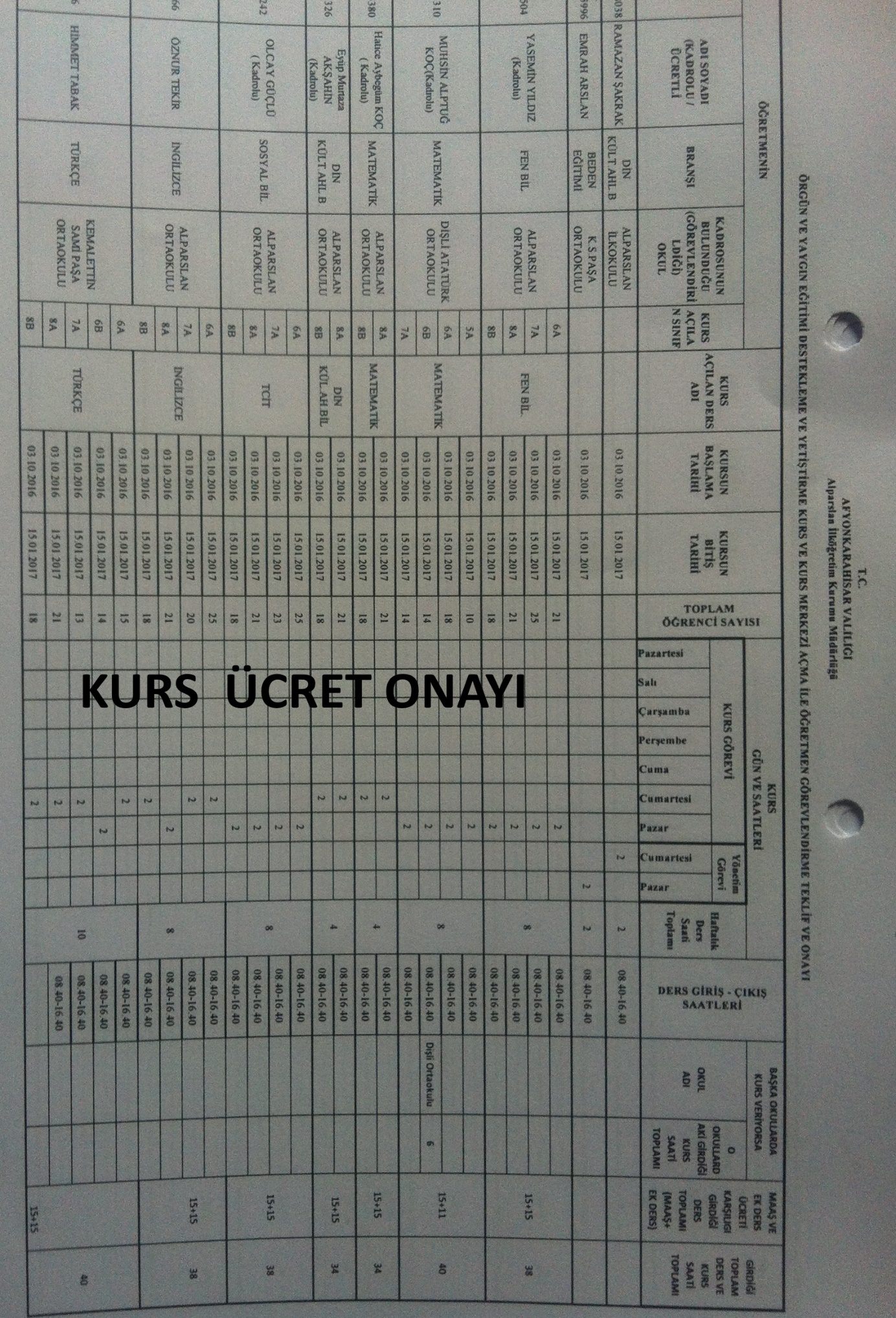 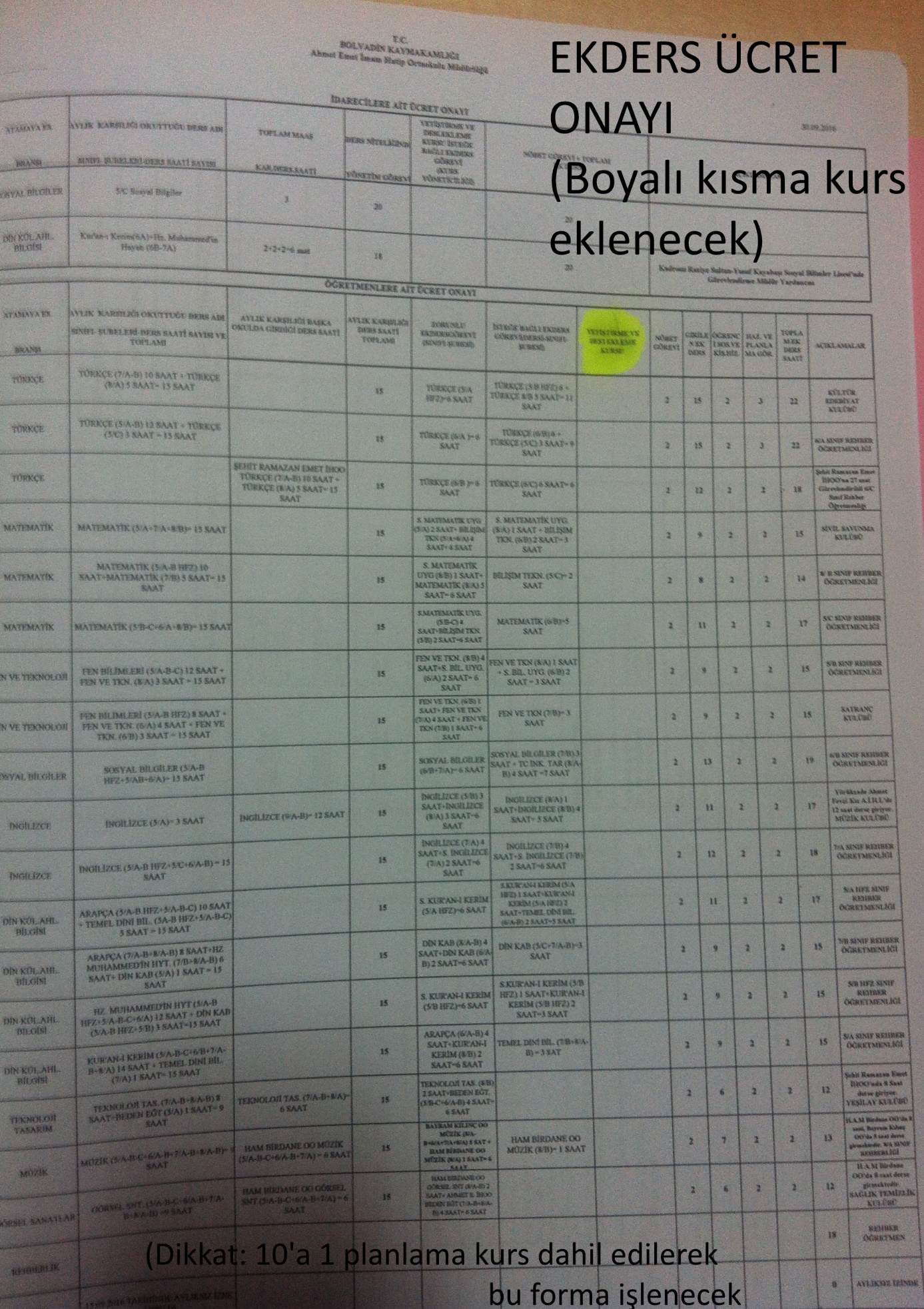 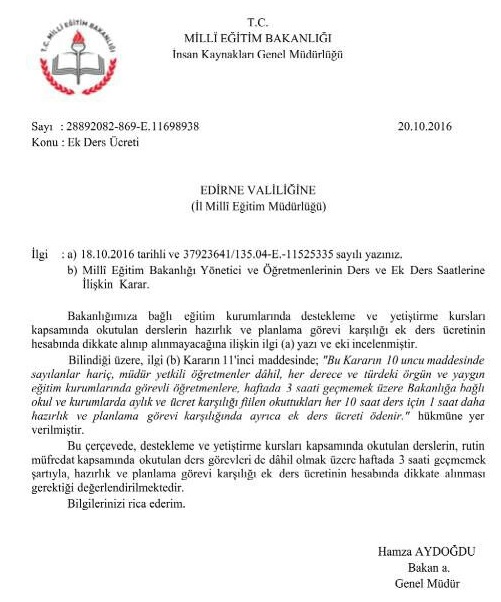 